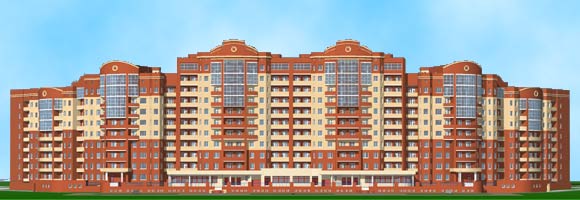 Товарищество собственников жилья"Путилково-Люкс"143411, Московская обл. Красногорский р-н, дер. Путилково, вл. 17143441, Московская обл. Красногорский р-н, дер. Путилково, ул. Томаровича д. 1 Отчет  о проделанной работе правления ТСЖ «Путилково-Люкс»  в 2015г.Проведено 7 заседаний правления , 2 общих собрания собственников и 1 собрание членов ТСЖ. Протоколы и решения  хранятся в ТСЖ.Подготовлены документы по мониторингу дома и переданы в ГЖИ.Были проверки Ростехнадзора по лифтам, ГЖИ по начислениям.Записи в «журнале проверок юр. Лиц» в ТСЖ.Юридическая служба продолжает работы по оформлению земли в общедолевую собственность всех собственников жилых/нежилых помещений.Продолжаются претензионные работы по должникам. Поданы иски в суды. Все дела выиграны, работаем с приставами.Проведена большая работа по ремонту общего имущества:Ремонт всех подъездов без пожарных лестниц 3 и 4 подъездов. В планах на следующий годКапитальный ремонт всех входных дверей .Замена освещения входных групп на светодиодные лампы и светильники.Теплоизоляция труб системы отопления и ГВС в подвале теплоизоляционным материалом Термофлекс и циркуляционных труб ГВС в подъездах стеклокерамической краской Актерм.Замена освещения в подвале на светодиодное.Работы по подготовке дома к отопительному сезону 2015/2016 гг. Промыта вся система ГВС и отопления. Подготовлен паспорт готовности.Проведен латочный ремонт асфальтового покрытия дороги вокруг дома.Ремонт кровли над 1,5 и 6 подъездами и консьержной 4 подъезда.Работы по переключению водостоков на зимний период.Работы по восстановлению эл. контура на 3 и 4 подъездах.Работы по дезинсекции подвала – 2 раза.7. Переключение системы ГВС и отопления на котельную Романтики. 11-13 ноября 2015г. Договор будем заключать с 1 декабря с ООО «Маркет Сервисом», а до этого – ждем указание Администрации. Наш дом будет находиться на одной ветке с д.№18.8.1 раз в квартал на сайт выставляется Движение денежных средств по расчетному счету ТСЖ «Путилково-Люкс». Все расходы утверждаются правлением и ревизионной комиссией. Все подтверждено документально: авансовые отчеты, счета и Акты выполненных работ.9.Было подано заявление в БТИ по подготовке Справки о техническом состоянии дома.10.Провели геодезические работы по выносу границ участка на натуру. Получен кадастровый паспорт на придомовую территорию для оформления земли в собственность.11. Тесное сотрудничество с Администрацией сельского поселения Отрадненское по вопросам, связанными с интересами дома.12.Подготовили реестр собственников машиномест в недостроенном подземном паркинге, организовали собрание всех заинтересованных лиц , передали созданному на собрании правлению ГСК документы и переписку по дострою гаража.13.Сотрудничество с Администрацией Красногорского муниципального р-на по введению дома в эксплуатацию. Получены ответы на многочисленные письма.14.Каждый год в декабре проводится аттестация лифтов специализированной организацией. Страхование лифтов. Проверка «фаза-нуль» в лифтах. Начали менять лампы в лифтах на светодиодные.15.На следующий 2016 год, составлена смета расходов и доходов. Пока только Проект, т.к. не все контрагенты готовы точно определиться с ценами на 2016г. Окончательная редакция Сметы будет выложена на сайт в начале января 2016г. Допустимо изменение Проекта сметы ТОЛЬКО в меньшую сторону!16. Подготавливаем документы для передачи в Ревизионную комиссию для отчета за 2015г.17.Проводилась большая работа по «резиновым» квартирам. Мы в постоянном сотрудничестве с ФМС и полицией.18. На 2016г. мы повторно предлагаем выборы старших по подъездам!!!19.Состав правления из 5 человек, избрать в состав активных, заинтересованных людей!20.Состав ревизионной комиссии – 3 чел. Если есть новые кандидаты – предлагайте!21.Мы предлагаем в 2016г. произвести асфальтирование газонной парковки. Смета в этом году озвучена в 18 000р. за 1 машиноместо. Недостающие суммы (статья «благоустройство придомовой территории») дополнить разовым целевым взносом, размер которого будет уточнен в начале лета 2016г. Приготовим Опросные листы по уточнению размера целевого взноса.22.Предлагаем закрепить за каждой квартирой 1-2 машиноместа (если есть автомобиль) на придомовой территории. Этот шаг приведет к наведению порядка и полной картине нахождения на территории наших машин. 23.У подъездов  обозначим места для стоянки машин экстренных служб . 24.Предлагаем организовать группу из активных жителей по наведению порядка на парковке на придомовой территории.